роликоопоры желобчатыеB ≥ 1200ммα = 15º, 20°, 30°, 45ºДля роликов: 127; 133; 159B ≥ 1200ммα = 15º, 20°, 30°, 45ºДля роликов: 127; 133; 159B ≥ 1200ммα = 15º, 20°, 30°, 45ºДля роликов: 127; 133; 159B ≥ 1200ммα = 15º, 20°, 30°, 45ºДля роликов: 127; 133; 159B ≥ 1200ммα = 15º, 20°, 30°, 45ºДля роликов: 127; 133; 159B ≥ 1200ммα = 15º, 20°, 30°, 45ºДля роликов: 127; 133; 159B ≥ 1200ммα = 15º, 20°, 30°, 45ºДля роликов: 127; 133; 159B ≥ 1200ммα = 15º, 20°, 30°, 45ºДля роликов: 127; 133; 159B ≥ 1200ммα = 15º, 20°, 30°, 45ºДля роликов: 127; 133; 159ЗАКАЗЧИКЗАКАЗЧИКЗАКАЗЧИКЗАКАЗЧИКЗАКАЗЧИКЗАКАЗЧИКЗАКАЗЧИКB ≥ 1200ммα = 15º, 20°, 30°, 45ºДля роликов: 127; 133; 159B ≥ 1200ммα = 15º, 20°, 30°, 45ºДля роликов: 127; 133; 159B ≥ 1200ммα = 15º, 20°, 30°, 45ºДля роликов: 127; 133; 159B ≥ 1200ммα = 15º, 20°, 30°, 45ºДля роликов: 127; 133; 159B ≥ 1200ммα = 15º, 20°, 30°, 45ºДля роликов: 127; 133; 159B ≥ 1200ммα = 15º, 20°, 30°, 45ºДля роликов: 127; 133; 159B ≥ 1200ммα = 15º, 20°, 30°, 45ºДля роликов: 127; 133; 159B ≥ 1200ммα = 15º, 20°, 30°, 45ºДля роликов: 127; 133; 159B ≥ 1200ммα = 15º, 20°, 30°, 45ºДля роликов: 127; 133; 159B ≥ 1200ммα = 15º, 20°, 30°, 45ºДля роликов: 127; 133; 159B ≥ 1200ммα = 15º, 20°, 30°, 45ºДля роликов: 127; 133; 159B ≥ 1200ммα = 15º, 20°, 30°, 45ºДля роликов: 127; 133; 159B ≥ 1200ммα = 15º, 20°, 30°, 45ºДля роликов: 127; 133; 159B ≥ 1200ммα = 15º, 20°, 30°, 45ºДля роликов: 127; 133; 159B ≥ 1200ммα = 15º, 20°, 30°, 45ºДля роликов: 127; 133; 159B ≥ 1200ммα = 15º, 20°, 30°, 45ºДля роликов: 127; 133; 159B ≥ 1200ммα = 15º, 20°, 30°, 45ºДля роликов: 127; 133; 159B ≥ 1200ммα = 15º, 20°, 30°, 45ºДля роликов: 127; 133; 159B ≥ 1200ммα = 15º, 20°, 30°, 45ºДля роликов: 127; 133; 159B ≥ 1200ммα = 15º, 20°, 30°, 45ºДля роликов: 127; 133; 159B ≥ 1200ммα = 15º, 20°, 30°, 45ºДля роликов: 127; 133; 159B ≥ 1200ммα = 15º, 20°, 30°, 45ºДля роликов: 127; 133; 159B ≥ 1200ммα = 15º, 20°, 30°, 45ºДля роликов: 127; 133; 159B ≥ 1200ммα = 15º, 20°, 30°, 45ºДля роликов: 127; 133; 159B ≥ 1200ммα = 15º, 20°, 30°, 45ºДля роликов: 127; 133; 159B ≥ 1200ммα = 15º, 20°, 30°, 45ºДля роликов: 127; 133; 159B ≥ 1200ммα = 15º, 20°, 30°, 45ºДля роликов: 127; 133; 159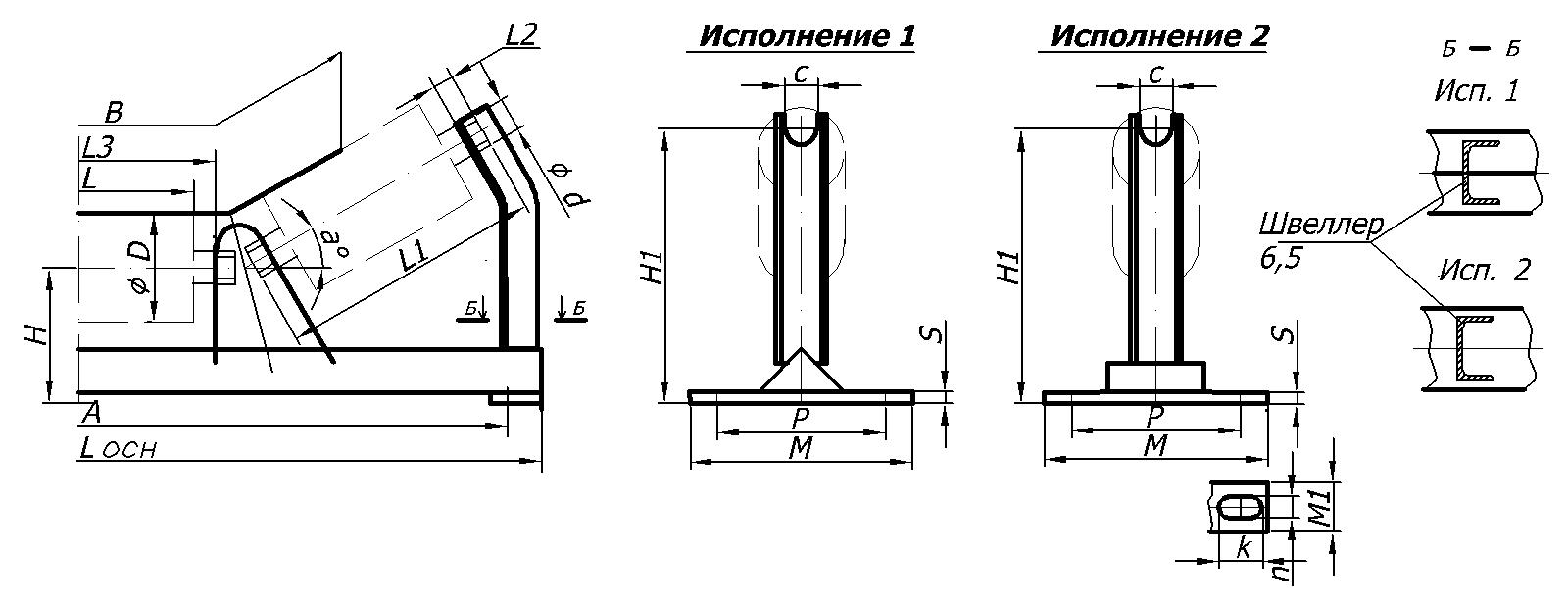 № исп.Da°BHH1ALоснMM1nkPSLL1L1L2L3dcКол-воПримечаниеПримечание